Evonik Brasil Ltda.Rua Arq. Olavo Redig de Campos, 105Torre A – 04711-904 - São Paulo – SP Brasilwww.evonik.com.brfacebook.com/Evonikyoutube.com/EvonikIndustrieslinkedin.com/company/Evoniktwitter.com/EvonikA Evonik é incluída no Dow Jones Sustainability Indices europeu e mundial A empresa de especialidades químicas Evonik Industries AG foi incluída, pela terceira vez consecutiva, no prestigioso Dow Jones Sustainability Indices (DJSI) Europe and DJSI World, obtendo resultados particularmente altos por seus relatórios sobre tópicos ambientais e sociais, bem como por sua Gestão do Relacionamento com os Clientes.  
Thomas Wessel, integrante da Diretoria Executiva responsável pela sustentabilidade na Evonik, diz: “Estamos felizes com esse reconhecimento do nosso trabalho que vemos como uma confirmação do nosso compromisso com a sustentabilidade.  O mote da Evonik é deixar a vida das pessoas mais sustentável, mais saudável e mais confortável. Enquanto trabalhamos para tornar a Evonik a melhor empresa de especialidades químicas do mundo, mantemos em mente que o sucesso econômico deve estar sempre aliado à responsabilidade ambiental e social.  Além dos critérios financeiros, os investidores hoje avaliam os fatores ecológicos e sociais antes de tomar as suas decisões. Eles se orientam pelos principais índices de sustentabilidade como o DJSI. A cada ano, em torno de 2.500 empresas do mundo inteiro são convidadas a participar. Das empresas avaliadas, as 10% melhores de cada setor são incluídas no DJSI World e as 20% melhores no DJSI Europe. A avaliação é conduzida pela agência suíça de rating RobecoSAM. 
A Evonik também se posicionou com sucesso em outras classificações e índices de sustentabilidade importantes como, por exemplo: FTSE4Good, ISS-oekom, MSCI World ESG e sustainalytics.
Além de continuar promovendo a sustentabilidade dentro da empresa, a Evonik também participa de iniciativas internacionais como a Global Compact and Responsible Care® das Nações Unidas. Além disso, com seus produtos e soluções inovadores, a empresa de especialidades químicas contribui com o cumprimento dos 17 Objetivos de Desenvolvimento Sustentável (SDGs) estabelecidos pelas Nações Unidas. Informações sobre a empresaA Evonik é uma das empresas líderes mundiais em especialidades químicas. O foco em negócios atraentes do segmento de especialidades, a capacidade de inovação orientada aos clientes, além de uma cultura corporativa confiável e voltada a resultados compõem a essência de sua estratégia corporativa. Essas características formam a alavanca para um crescimento lucrativo e um aumento sustentado do valor da empresa. Com mais de 36.000 colaboradores, a Evonik atua em mais de 100 países no mundo inteiro, beneficiando-se especialmente de sua proximidade dos clientes e de suas posições de liderança de mercado. No ano fiscal de  empresa gerou vendas da ordem de 14,4 bilhões de euros e um lucro operacional (EBITDA ajustado) de 2,36 bilhões de Euros.Nota legal Na medida em que expressamos prognósticos ou expectativas e fazemos declarações referentes ao futuro neste comunicado à imprensa, tais prognósticos, expectativas e afirmações podem envolver riscos conhecidos ou desconhecidos, bem como incertezas. Os resultados ou as evoluções reais podem variar em função de mudanças no ambiente de negócios. A Evonik Industries AG e suas coligadas não assumem nenhuma obrigação no sentido de atualizar os prognósticos, as expectativas ou as declarações contidas neste comunicado.Evonik Brasil Ltda.
Fone: (11) 3146-4100www.evonik.com.brfacebook.com/Evonikyoutube.com/EvonikIndustrieslinkedin.com/company/Evoniktwitter.com/EvonikInformações para imprensaVia Pública Comunicação - www.viapublicacomunicacao.com.br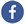 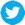 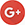 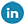 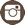 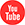 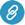 Sheila Diez: (11) 3473.0255/98540.7777 - sheila@viapublicacomunicacao.com.brTaís Augusto: (11) 4423.3150/99642.7274 - tais@viapublicacomunicacao.com.brInês Cardoso: (11) 3562.5555/99950.6687 - ines@viapublicacomunicacao.com.br08 de outubro de 2018Contato:Regina BárbaraComunicação CorporativaPhone +55 11 3146-4170regina.barbara@evonik.com